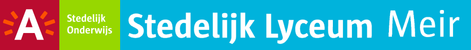 STELLING VAN THALES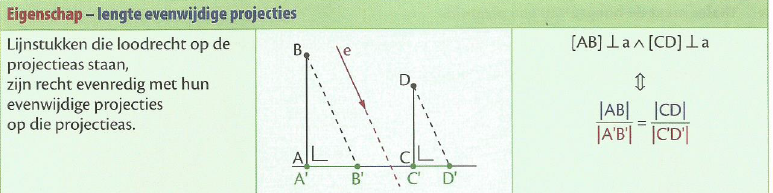 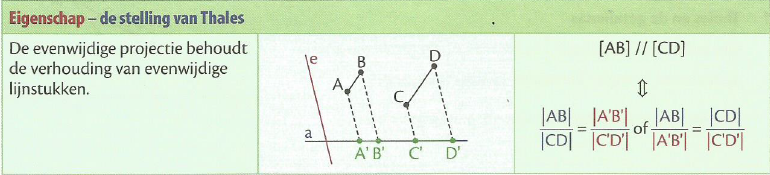 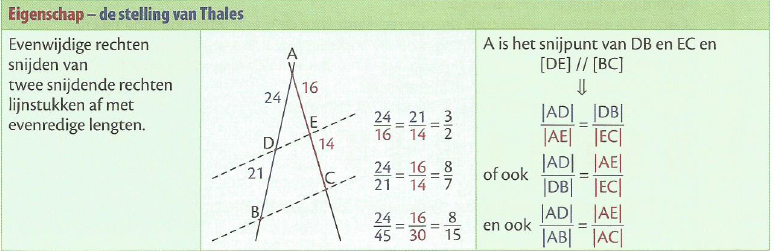 